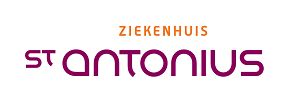 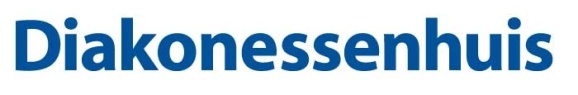 Uitnodiging 13e e Utrechts Regionaal Bekkenbodem Bijeenkomst.
De gynaecologen van het St Antonius Ziekenhuis en het Diakonessenhuis nodigen u graag uit voor de Utrechts Regionaal Bekkenbodem Bijeenkomst op dinsdag 19 november 2019 . Locatie:	St Antonius Ziekenhuis  Koekoekslaan 1, Nieuwegein Ivm probemen met de files zijn de tijden gewijzigd. De sprekers starten om 19uur En ook de lokatie in het Antonius is gewijzigd. Voorheen waren we te gast bij de cardiologie  Nu vindt de bijeenkomst inclusief de broodjes plaats in Conferentie kamer 2. Programma:                                                                                                                                         17.45 - 19.00 uur:Ontvangst met een drankje en broodjes       19.00  uur:                                                                                                                                                       Welkom door Elly Vernooij  Uroynaecoloog St Antonius Ziekenhuis 19.00 - 19.45 uur: “VHBC - Value Based Health care,  in de praktijk ”
Christien Kamps ... en Elisabeth Blokhuis, gynaecoloog St Antonius 18.45 - 20.00 uur: Nieuw gezicht en nieuwe ambities Antonius; neuromodulatie Aida Beganovic, uroloog St Antonius Marlies Bosch, Secretaris bekkenbodem4all20.00-20.30 spreker nog niet bekend 20,45 uur:                                                                                                                             AfsluitingGaarne aanmelden voor 10 november per mail via:  c.raaf@antonius ziekenhuis.nl Voor gynaecologen, MDL artsen, chirurgen en urologen zijn er 2 accreditatiepunten aangevraagd. Wilt u voor deze accreditatie in aanmerking komen, dan ontvangen wij graag van u de volgende gegevens: Naam, geboortedatum, BIG registratienummer en specialisatie                                                        Voor fysiotherapeuten worden er deelnemerscertificaten gemaakt. Na het insturen van dit certificaat kunnen de accreditatiepunten worden toegekend. Wilt u voor dit certificaat in aanmerking komen, dan ontvangen wij graag van u de volgende gegevens: Naam, geboortedatum en registratie nummer van Kon. Ned. Genootschap voor fysiotherapie.Wij verheugen ons er op u te ontmoeten bij deze bijeenkomst.                                               
Met vriendelijke groeten,     

Marèse Bulstra en Elly Vernooij. 
